SRI INDU COLLEGE OF ENGINEERING & TECHNOLOGY(an Autonomous Institution under UGC, New Delhi)SHERIGUDA(V), IBRAHIMPATNAM(M), R.R.DIST. – 501 510Details of Teaching Staff2020-21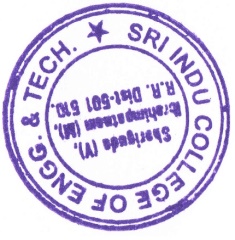 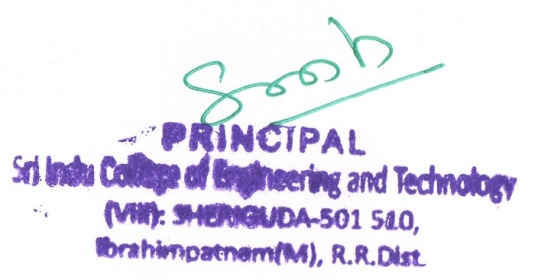 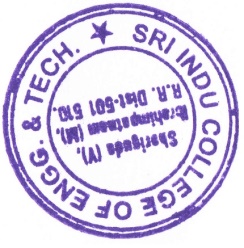 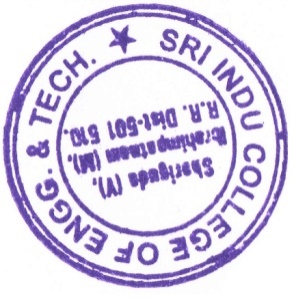 SRI INDU COLLEGE OF ENGINEERING & TECHNOLOGY(an Autonomous Institution under UGC, New Delhi)SHERIGUDA(V), IBRAHIMPATNAM(M), R.R.DIST. – 501 510Details of Teaching Staff2019-20SL.NoNameDesignationDepartment1RAJENDRA BABU DUDDUAssistant ProfessorCivil Engineering2DAYYALA SHILPAAssistant ProfessorCivil Engineering3MEGHAVATH NARASIMHAAssistant ProfessorCivil Engineering4SWAPNA DONGREAssistant ProfessorCivil Engineering5SRIRAMULA VISHWAJAAssistant ProfessorCivil Engineering6JOSHNA MANJARAKARAssistant ProfessorCivil Engineering7MADUGULA SUKRUTHIAssistant ProfessorCivil Engineering8RAHUL REDDY KOMMIDIAssistant ProfessorCivil Engineering9MALLAY SWATHIAssistant ProfessorCivil Engineering10BOYAPALLY REDDY SOUMYAAssistant ProfessorCivil Engineering11LENKALA KRISHNAAssistant ProfessorCivil Engineering12PADMAJA SAI SAMMETAAssistant ProfessorCivil Engineering13REVATHI SANDHAAssistant ProfessorCivil Engineering14SENTHILKUMAR SARAVANAM PATTANAMAssistant ProfessorCivil Engineering15BONAGIRI LALITHAAssistant ProfessorCivil Engineering16RAHIMAN SHAIKAssistant ProfessorCivil Engineering17PEDDALA MALLESHAM Professor Mechanical18PRAMODHREDDY ARRAHBOTHUAssistant ProfessorMechanical19SRINIVASA RAO MARRIAssistant ProfessorMechanical20YARAMALA SURESHAssistant ProfessorMechanical21KOLLAPURAM VIJAYA KUMARAssistant ProfessorMechanical22ARAVIND TADEPALLIAssistant ProfessorMechanical23RAJA KUMAR YENNAPUAssistant ProfessorMechanical24RAVI LAKKOJUAssistant ProfessorMechanical25ACR KISHORE YADAVAssistant ProfessorMechanical26RAMESH BANAVATHAssistant ProfessorMechanical27GUMMADI PHANEENDRA KUMARAssistant ProfessorMechanical28SRUTHI BIKUMALLAAssistant ProfessorMechanical29ANJANEYULU KANDULAAssistant ProfessorMechanical30VORIKOLLU VEERANAGULUAssistant ProfessorMechanical31ATTUKURI BHARATHIAssistant ProfessorMechanical32PERKA ASHOK KUMARAssistant ProfessorMechanical33VISLAVATH SIRISHAAssistant ProfessorMechanical34BOYA KUMAR THARUNAssistant ProfessorMechanical35AJMEERA KUMAR PRAVEENAssistant ProfessorMechanical36BANOTH VINEETHAssistant ProfessorMechanical37MOHAMMAD AMZADAssistant ProfessorMechanical38SAIKIRAN MUNDRATHIAssistant ProfessorMechanical39JONNAKUTI RAKESH SHARANAssistant ProfessorEEE40JARUPULA SRINIVASAssistant ProfessorEEE41VENKATESH ELLURIAssistant ProfessorEEE42SAI RAMAssociate ProfessorEEE43BATTA KRISHNAAssistant ProfessorEEE44SRINIVAS T(THELAGAMALLA)Associate ProfessorEEE45NENAVATH CHATHRUAssistant ProfessorEEE46NAGAMALLESWARA RAO ADIMULAMProfessorEEE47PARNE MALLIKARJUNEEE48KONDA SHIRISHAAssistant ProfessorEEE49BYROJU SRINATHAssistant ProfessorEEE50T.VENU GOPALAssistant ProfessorEEE51JOSEPH PRABHAKAR WILLIAMSProfessorEEE52SREEKANTH MAMIDALAAssistant ProfessorEEE53VISHWANATH VISHWANATH GAssistant ProfessorEEE54SRINIVASA CHARY VADLAAssistant ProfessorEEE55KAVITHA PONNAMAssistant ProfessorEEE56VEERAMANI VEERAMANIAssociate ProfessorEEE57RAMAKRISHNA CHILUKALAAssistant ProfessorEEE58MENDE CHANDRASHEKARAssistant ProfessorEEE59PISE PRASHANT SASWATHRAOAssociate ProfessorECE60SOMISETTI ASHALATHAAssistant ProfessorECE61GANGULA SRAVANTHIAssistant ProfessorECE62DENDHI THIRUMAL REDDYAssistant ProfessorECE63THUMMALA NAGAVENIAssistant ProfessorECE64ABDUL KHAJA PASHAAssistant ProfessorECE65UDAYASRI PABBUAssistant ProfessorECE66PRATHYUSHA VELIJALAAssociate ProfessorECE67GONUGUNTA RAJ KUMARAssistant ProfessorECE68SANDHYA BOLLAAssociate ProfessorECE69BOMMALA NEERAJAAssociate ProfessorECE70VULPALA SUNITHAAssistant ProfessorECE71ADIBOINA VENUGOPALAssistant ProfessorECE72DEEPIKA RATHOD BHUKYAAssociate ProfessorECE73SRINIVAS BHUKYAAssistant ProfessorECE74EASARI PARUSHA RAMUAssistant ProfessorECE75POLAGONI SRINIVASAssistant ProfessorECE76RATHLAVATH SARADAAssistant ProfessorECE77KALPANA RAGUTLAAssociate ProfessorECE78KAMMA ASHOK BABUAssociate ProfessorECE79PALLE SWETHAAssistant ProfessorECE80DARSHANAM SANDHYA RANIAssistant ProfessorECE81SWATHI SINGANABOINAAssistant ProfessorECE82CHANDRASHEKAR CHEPURIAssistant ProfessorECE83ARUKONDA VENUAssistant ProfessorECE84KADAMANCHI SRAVANIAssistant ProfessorECE85MAMATHA DOKURIAssistant ProfessorECE86SURESH BALLALAAssociate ProfessorECE87THRIVENI KATUKOORIAssistant ProfessorECE88KANUGU RAM MOHAN RAOAssociate ProfessorECE89BLRUDOJU UMA MAHESWARIAssistant ProfessorECE90SWATHI PAYYAVULAAssistant ProfessorECE91HEMA VATHI BURUGULAAssistant ProfessorECE92BODDU VENNELAAssistant ProfessorECE93BHARATHI DESINENIAssistant ProfessorECE94PANDURANGAN MUKUNTHANProfessorECE95SHAIK AZEERA BEGUMAssistant ProfessorECE96LIKHITHA RIMMALAPUDIAssistant ProfessorECE97SENDHIL KUMAR CHINNAPPAN NAVALPURAssociate ProfessorECE98SHANGANTHI SAI PRASANNAAssistant ProfessorECE99SRIBACCHA NARSIMULUAssistant ProfessorECE100MARTIN SAHAYARAJ Assistant ProfessorECE101NEELAKANDAPILLAI SUBASHAssistant ProfessorECE102SURESH SURESHProfessorECE103SINDHU PAGIDIMARRIAssistant ProfessorECE104PASUPULETI RAMESHAssociate ProfessorECE105MEDI SWATHIAssistant ProfessorECE106ARUGULA SUSHEEL KUMARAssistant ProfessorCSE107KRISHNA ANNABOINAAssistant ProfessorCSE108KONDAPALLI KRISHNAAssistant ProfessorCSE109KIRANMAI VANAPARTHIAssistant ProfessorCSE110CHARAN SINGH TEJAVATHAssistant ProfessorCSE111VARIJA BANDAAssistant ProfessorCSE112KALYAN KARMAKONDAAssistant ProfessorCSE113KOLAPUR ANJANEYULU KOLAPURAssistant ProfessorCSE114MOHAMMED SALEEM AHMEDAssistant ProfessorCSE115NARASIMHA CHARY CHOLLETIAssociate ProfessorCSE116YADARTHUGALLA RAJUAssistant ProfessorCSE117SAMPATH KORRAAssociate ProfessorCSE118SAMPOORNA MODDUAssistant ProfessorCSE119RAMAKRISHNA YADAV KANNABOINAAssistant ProfessorCSE120APARNA KOMMALAAssistant ProfessorCSE121BUKYA SURESHAssistant ProfessorCSE122SANDEEP ACHIAssistant ProfessorCSE123KORANDLA RAJUAssistant ProfessorCSE124GOPAIAH JUTUAssistant ProfessorCSE125SOWMYA RAGIPANIAssistant ProfessorCSE126SEENAPURAM RAJAN MUGUNTHANAssociate ProfessorCSE127GUGULOTH CHAMPLAAssistant ProfessorCSE128AILINENI SAI PRASANNAAssistant ProfessorCSE129RAJESH NADDIAssistant ProfessorCSE130MAHESH KUMAR KOPPUNURAssistant ProfessorCSE131SNVASRK PRASADAssistant ProfessorCSE132PAVITHRA ENUGANTIAssistant ProfessorCSE133NATARAJA SEKHAR GOTLAAssistant ProfessorCSE134SUBRAMANIAN PAMANATHAPILLAIProfessorCSE135AVULA CHITTYAssistant ProfessorCSE136ODDULA MOUNIKAAssistant ProfessorCSE137ADEPU SUDHEERAssistant ProfessorCSE138NATHI KRANTHI KUMARAssistant ProfessorCSE139RAMAVATH VINODKUMARAssistant ProfessorCSE140GOPU KAVITHAAssistant ProfessorCSE141KUMARESAN THIRUMOORTHYAssistant ProfessorCSE142SADHASIVAM NARAYANANAssistant ProfessorCSE143BINGI NAVYAAssistant ProfessorCSE144PRAVEENA KATTOJUAssistant ProfessorCSE145SANDYA KOPPUNURI Assistant ProfessorCSE146AKILA GOUNIAssistant ProfessorCSE147VIJAYA LAKSHMI KADALIAssistant ProfessorCSE148KANNAIAHGARI DIVYA Assistant ProfessorCSE149PRASHANTH DONDAAssistant ProfessorCSE150BODA SAI SREE BODA SAI SREEAssistant ProfessorCSE151SAMPATH VIJAYARANGAMAssociate ProfessorCSE152GUNASEKARAN KAssociate ProfessorCSE153C KOTTEESWARANAssociate ProfessorCSE154PODISHETTI CHAITHANYAAssistant ProfessorCSE155K NAVEEN CHAKRAVARTHIAssistant ProfessorCSE156GUNDALA SWARNALATHAAssistant ProfessorCSE157KOTHAKONDA CHANDHAR CHANDHARAssistant ProfessorIT158GUJJA SUREKHAAssistant ProfessorIT159PAVANI CHINNAPANGUAssistant ProfessorIT160RADHIKA R JAssistant ProfessorIT161NAGENDRA CHERKUPALLYAssistant ProfessorIT162MANASA MAILARISHETTIAssistant ProfessorIT163MALLAMPATI MAHESHAssistant ProfessorIT164BURRA SWARNASRIAssistant ProfessorIT165GUNGI ANUSHAAssistant ProfessorIT166PRIYANKA KESHAVADASAssistant ProfessorIT167BANDI VYSHALIAssistant ProfessorIT168YESGA HARATHIAssistant ProfessorIT169KOMMU ANUSHA KOMMU ANUSHAAssistant ProfessorCSE(AI&ML)170PUSHPA LATHA MALGIREDDIAssistant ProfessorCSE(AI&ML)171SWATHI REDDY MODUGUAssistant ProfessorCSE(AI&ML)172SRUTHI ANNUAssistant ProfessorCSE(CS)173RAMAVATH MAHENDERAssistant ProfessorCSE(CS)174SHWETHA KODIPARTHIAssistant ProfessorCSE(CS)175BHAMIDI KAMESHWARI NAGA PRIYANKAAssistant ProfessorCSE(DS)176SHADNAGAR DYAGA ANUSHNAAssistant ProfessorCSE(DS)177KAMBALAPALLY LAKSHMIAssistant ProfessorCSE(DS)178MANDALA RAJKUMARAssistant ProfessorCSE(IoT)179AVULA LAKSHMAIAHAssistant ProfessorCSE(IoT)180TEKULA ASHWINIAssistant ProfessorCSE(IoT)181SHAKEEL SHEKAssistant ProfessorCSIT182MANDULA ASHOKAssistant ProfessorCSIT183NARESH KRISHNA ATMAKURIAssistant ProfessorCSIT184JAGIRI SUSHMITHAAssistant ProfessorCSIT185SARITHA VADDINENIAssistant ProfessorChemistry186SAHITYA UMMA REDDYAssistant ProfessorChemistry187ANTHATI SHIVA KUMARAssistant ProfessorChemistry188APPANA S BHANU PRASADProfessorChemistry189SATHELA SRAVANTHIAssistant ProfessorChemistry190NIMMANAGOTI SHEKAR Assistant ProfessorChemistry191MEDAY BLESSIAssistant ProfessorChemistry192EDAM JYOTHIAssistant ProfessorChemistry193POLAGONI VENKATAIAHAssistant ProfessorChemistry194K S RANADHEER KUMARAssistant ProfessorEnglish195GOLSMAIR SHALINE SINDALAAssistant ProfessorEnglish196PALTHI HATHIRAMAssistant ProfessorEnglish197AKKPEDDI RAMA KRISHNA RAOProfessorEnglish198PALLAMONI MAHADEVUDUAssistant ProfessorEnglish199SANJAIAH SANJAIAHAssistant ProfessorEnglish200KOTHAGATTU SAIKUMARAssistant ProfessorEnglish201NIMMAGADDA SHARMILEEAssistant ProfessorEnglish202BEULAH SUCHARITHA JONNALAGADDA DAVIDAssistant ProfessorEnglish203NIMMA SUCHITRAAssistant ProfessorEnglish204SANGALA PRAVEEN KUMARAssistant ProfessorMathematics205MOTAKARI RANJIT KUMARAssistant ProfessorMathematics206KODELA JYOTHI K JYOTHI K JYOTHIAssistant ProfessorMathematics207MUNUGALA CHALAPATHI RAOAssistant ProfessorMathematics208SRINIVAS YELALAAssistant ProfessorMathematics209LEELA MANTRIAssistant ProfessorMathematics210UDATHANENI ANURADHAAssistant ProfessorMathematics211PONNEBOINA MANJULAAssistant ProfessorMathematics212MANGALAGIRI GOVIND AMBICAAssistant ProfessorMathematics213HARITHA KAKINADAAssistant ProfessorMathematics214NARAHARI PIROJIAssistant ProfessorMathematics215EMMIDI VINDU SRIAssistant ProfessorMathematics216P BALASUBRAHMANYAM ProfessorPhysics217NAINI SHAILAJAAssociate ProfessorPhysics218BALARAJU ERGADINDLAAssistant ProfessorPhysics219MADDULA REKHA RANIAssistant ProfessorPhysics220GUTNIKONDA RAVIAssistant ProfessorPhysics221SAMALA RAJUAssistant ProfessorPhysics222ASHOK KUMAR CHINTHADAAssistant ProfessorPhysics223PRODHUTURU ANITHAAssistant ProfessorPhysics224SHIVAGOUD GOWNIAssistant ProfessorPhysics225LAVANYA NAGILLAAssistant ProfessorPhysics226VARALA SWAPNAAssistant ProfessorPhysics227SWATHI GADDAMEEDHIAssistant ProfessorOthers(CIVIL/MECH)228THOFEEQ MD.Assistant ProfessorOthers(CIVIL/MECH)229CHINA VENKATA REDDY BAssociate ProfessorOthers(CIVIL/MECH)230B.NAVEENA NAVEENAAssistant ProfessorOthers(CIVIL/MECH)231MOHAMMED ASRA JABEENAssistant ProfessorOthers(CIVIL/MECH)232PANDRAPRAGRADA SINDHUJAAssistant ProfessorOthers(CIVIL/MECH)233CHAYARAJU BALASAI Assistant ProfessorOthers(CIVIL/MECH)234ADURI RANGAMMAAssistant ProfessorOthers(CSE/IT)235UMA MAHESWARI GALIAssistant ProfessorOthers(CSE/IT)236LAXMIKANTH AKUNURIAssociate ProfessorOthers(CSE/IT)237RAJENDRA ERRAMALLAAssistant ProfessorOthers(CSE/IT)238DUGYALA MOUNIKAAssistant ProfessorOthers(CSE/IT)239VELUGATI SRUJANAAssistant ProfessorOthers(CSE/IT)240KRANTHIKUMAR RAMAGIRIAssistant ProfessorOthers(CSE/IT)241MATHAD SHIVA KUMARAssistant ProfessorOthers(ECE/EEE)242JAIL SINGH KETHAVATHAssistant ProfessorOthers(ECE/EEE)243MORE SADANANDAMAssociate ProfessorOthers(ECE/EEE)244SHARADHA GUJJULAAssistant ProfessorOthers(ECE/EEE)245PAMPATI ALEKHYAAssistant ProfessorOthers(ECE/EEE)246NAGA ASLESHA SAMOHINIVISUAssistant ProfessorOthers(ECE/EEE)247MUDUSU PRIYANKAAssistant ProfessorOthers(ECE/EEE)248NAGARAJU POTHUMUDI Assistant ProfessorOthers(ECE/EEE)249ARUNA GOUDAssistant ProfessorOthers(MNGT/H&S)250NEELI ANUSHAAssistant ProfessorOthers(MNGT/H&S)251BALAGONI SHIRISHAAssistant ProfessorOthers(MNGT/H&S)252CHANDANA KONURIAssistant ProfessorOthers(MNGT/H&S)253PENDYALA KUMAR ASHOKAssistant ProfessorOthers(MNGT/H&S)254GUDDAM AMARAVATHIAssistant ProfessorOthers(MNGT/H&S)255SWETHA NARAMUNIAssistant ProfessorOthers(MNGT/H&S)256BALAKRISHNA REDDY GUNREDDYAssistant ProfessorOthers(MNGT/H&S)257MADHAVI TALLAAPANENIAssistant ProfessorOthers(MNGT/H&S)258KANAKA MAHA LAKSHMI ISSAKUAssistant ProfessorOthers(MNGT/H&S)259SATYAM MEDABALIMIAssistant ProfessorOthers(MNGT/H&S)SL.NoNameDesignationDepartment1NAGA VENKATA APPARAO MAJJIAssistant ProfessorChemistry2SARITHA VADDINENIAssistant ProfessorChemistry3SAHITYA UMMA REDDYAssistant ProfessorChemistry4ANTHATI SHIVA KUMARAssistant ProfessorChemistry5APPANA S BHANU PRASADProfessorChemistry6SATHELA SRAVANTHIAssistant ProfessorChemistry7NIMMANAGOTI SHEKAR Assistant ProfessorChemistry8NAGALAKSHMI DUGGINENIAssistant ProfessorCivil Engineering9RAJENDRA BABU DUDDUAssistant ProfessorCivil Engineering10KONETI MAHESHWARIAssistant ProfessorCivil Engineering11DAYYALA SHILPAAssistant ProfessorCivil Engineering12MOHAMMED ASRA JABEENAssistant ProfessorCivil Engineering13SHRAVANI BONDILIAssistant ProfessorCivil Engineering14SWAPNA DONGREAssistant ProfessorCivil Engineering15SRIRAMULA VISHWAJAAssistant ProfessorCivil Engineering16CHIRASMAYEE SAVITHAAssistant ProfessorCivil Engineering17DAMODARAM HARITHAAssistant ProfessorCivil Engineering18JOSHNA MANJARAKAROthersCivil Engineering19JARAPATOLLA NARESHAssistant ProfessorCivil Engineering20MADUGULA SUKRUTHIAssistant ProfessorCivil Engineering21DARSI ABHIYANTHAssistant ProfessorCivil Engineering22GAJULA NAGAMANI GAJULA NAGAMANIAssistant ProfessorCivil Engineering23JETTI KONDAIAHAssistant ProfessorCivil Engineering24VADDIPALLE CHAMUNDESWARIAssistant ProfessorCivil Engineering25RAHUL REDDY KOMMIDIAssistant ProfessorCivil Engineering26RAVINDER NENAVATHAssistant ProfessorCivil Engineering27SRIRAMA DINESHAssistant ProfessorCivil Engineering28AHAMMAD BEE BEE AYESHAAssistant ProfessorCivil Engineering29MALLAY SWATHIAssistant ProfessorCivil Engineering30JONNADULA VENKATA SAI SUMANTHAssistant ProfessorCivil Engineering31BOYAPALLY REDDY SOUMYAAssistant ProfessorCivil Engineering32RAPARTHY APARNAAssistant ProfessorCivil Engineering33LENKALA KRISHNAAssistant ProfessorCivil Engineering34PADMAJA SAI SAMMETAAssistant ProfessorCivil Engineering35REVATHI SANDHAAssistant ProfessorCivil Engineering36SENTHILKUMAR SARAVANAM PATTANAMAssistant ProfessorCivil Engineering37DURGA BHAVANI GIRIGULAAssistant ProfessorCSE38PANNANGI NARESHAssistant ProfessorCSE39RAMMOHAN GOUD KOWKUNTLAAssistant ProfessorCSE40KONDAPALLI KRISHNAAssistant ProfessorCSE41SHILPA GUNDAAssistant ProfessorCSE42CHARAN SINGH TEJAVATHAssistant ProfessorCSE43A SRINIVAS A SRINIVASAssistant ProfessorCSE44KALYAN KARMAKONDAAssistant ProfessorCSE45KOLAPUR ANJANEYULU KOLAPURAssistant ProfessorCSE46MOHAMMED SALEEM AHMEDAssistant ProfessorCSE47GEETHA KURIKALAAssistant ProfessorCSE48ALAMPALLY SREEDEVIAssistant ProfessorCSE49NARASIMHA CHARY CHOLLETIAssociate ProfessorCSE50YADARTHUGALLA RAJUAssistant ProfessorCSE51SURYA NARAYANA REDDYAssistant ProfessorCSE52SAMPOORNA MODDUAssistant ProfessorCSE53M KIRAN KUMARAssistant ProfessorCSE54BUKYA SURESHAssistant ProfessorCSE55KURAGAYALA YAMINIAssistant ProfessorCSE56SANDEEP ACHIAssistant ProfessorCSE57KORANDLA RAJUAssistant ProfessorCSE58GOPAIAH JUTUAssistant ProfessorCSE59CHEEKARAMELLI KEDARI RAOAssistant ProfessorCSE60V CHANDRA PRAKASHAssistant ProfessorCSE61SOWMYA RAGIPANIAssistant ProfessorCSE62SEENAPURAM RAJAN MUGUNTHANAssociate ProfessorCSE63RAJESH NADDIAssistant ProfessorCSE64GALI VENU BABUAssistant ProfessorCSE65SNVASRK PRASADAssistant ProfessorCSE66MAKKENA CHINA GURAVAIAHAssistant ProfessorCSE67NATARAJA SEKHAR GOTLAAssistant ProfessorCSE68KAMBAM SUBBA SHANKARAssistant ProfessorCSE69SUBRAMANIAN PAMANATHAPILLAIProfessorCSE70AVULA CHITTYAssistant ProfessorCSE71ODDULA MOUNIKAAssistant ProfessorCSE72ADEPU SUDHEERAssistant ProfessorCSE73KANDULA REVATHIAssistant ProfessorCSE74KUMARESAN THIRUMOORTHYAssistant ProfessorCSE75SADHASIVAM NARAYANANAssistant ProfessorCSE76PRAVEENA KATTOJUAssistant ProfessorCSE77SANDYA KOPPUNURI Assistant ProfessorCSE78PISE PRASHANT SASWATHRAOAssociate ProfessorECE79SOMISETTI ASHALATHAAssistant ProfessorECE80GANGULA SRAVANTHIAssistant ProfessorECE81DENDHI THIRUMAL REDDYAssistant ProfessorECE82KALASAMUDRAM MAHESWARI DEVIAssistant ProfessorECE83THUMMALA NAGAVENIAssistant ProfessorECE84ABDUL KHAJA PASHAAssistant ProfessorECE85UDAYASRI PABBUAssistant ProfessorECE86PRATHYUSHA VELIJALAAssociate ProfessorECE87GONUGUNTA RAJ KUMARAssistant ProfessorECE88SANDHYA BOLLAAssociate ProfessorECE89BOMMALA NEERAJAAssociate ProfessorECE90VULPALA SUNITHAAssistant ProfessorECE91ADIBOINA VENUGOPALAssistant ProfessorECE92DEEPIKA RATHOD BHUKYAAssociate ProfessorECE93SRINIVAS BHUKYAAssistant ProfessorECE94EASARI PARUSHA RAMUAssistant ProfessorECE95JAIL SINGH KETHAVATHAssistant ProfessorECE96KOTRA RAGHU RAJITHAAssistant ProfessorECE97POLAGONI SRINIVASAssistant ProfessorECE98BOLISETTY SRAVANIAssistant ProfessorECE99RATHLAVATH SARADAAssistant ProfessorECE100NALLA LAVANYAAssistant ProfessorECE101KAMMA ASHOK BABUAssociate ProfessorECE102DARSHANAM SANDHYA RANIAssistant ProfessorECE103ARUKONDA VENUAssistant ProfessorECE104KADAMANCHI SRAVANIAssistant ProfessorECE105MAMATHA DOKURIAssistant ProfessorECE106BANOTHU SATYA NARAYANAAssistant ProfessorECE107SURESH BALLALAAssociate ProfessorECE108KANUGU RAM MOHAN RAOAssociate ProfessorECE109SWATHI PAYYAVULAAssistant ProfessorECE110GODDU KRISHNA VENIAssistant ProfessorECE111HEMA VATHI BURUGULAAssistant ProfessorECE112BHARATHI DESINENIAssistant ProfessorECE113MAHESHWAR NARENDRA PRASADAssistant ProfessorECE114GUJULA LAVANYAAssistant ProfessorECE115PANDURANGAN MUKUNTHANProfessorECE116VENKATESHWAR RAO MADIREDDYAssistant ProfessorECE117LIKHITHA RIMMALAPUDIAssistant ProfessorECE118BACHU NAVYASRIAssistant ProfessorECE119SENDHIL KUMAR CHINNAPPAN NAVALPURAssociate ProfessorECE120KEERTHI ANILKUMARAssistant ProfessorECE121PAPPULA KALPANAAssistant ProfessorECE122HAREESH DESAMALAAssistant ProfessorECE123SRIBACCHA NARSIMULUAssistant ProfessorECE124MARTIN SAHAYARAJ MARTIN SAHAYARAJAssistant ProfessorECE125NEELAKANDAPILLAI SUBASHAssistant ProfessorECE126SURESH SURESHProfessorECE127JONNAKUTI RAKESH SHARANAssistant ProfessorEEE128JARUPULA SRINIVASAssistant ProfessorEEE129VENKATESH ELLURIAssistant ProfessorEEE130SAI RAMAssociate ProfessorEEE131BATTA KRISHNAAssistant ProfessorEEE132SRINIVAS T(THELAGAMALLA)Associate ProfessorEEE133NENAVATH CHATHRUAssistant ProfessorEEE134NAGAMALLESWARA RAO ADIMULAMProfessorEEE135KONDA SHIRISHAAssistant ProfessorEEE136BYROJU SRINATHAssistant ProfessorEEE137T.VENU GOPALAssistant ProfessorEEE138JOSEPH PRABHAKAR WILLIAMSProfessorEEE139SREEKANTH MAMIDALAAssistant ProfessorEEE140KURUMA LAVANYAAssistant ProfessorEEE141KAVITHA PONNAMAssistant ProfessorEEE142VEERAMANI VEERAMANIAssociate ProfessorEEE143AMARARAPU VINODBABUAssistant ProfessorEEE144DASARI BKAVYAAssistant ProfessorEEE145VEERAVATNAM CHAYA SANTOSHA NAGA LAVANYAAssistant ProfessorEEE146SINDHU PAGOTIAssistant ProfessorEEE147K S RANADHEER KUMARAssistant ProfessorEnglish148GOLSMAIR SHALINE SINDALAAssistant ProfessorEnglish149AKKPEDDI RAMA KRISHNA RAOProfessorEnglish150CHANDRASHEKAR GODIGEAssistant ProfessorEnglish151PALLAMONI MAHADEVUDUAssistant ProfessorEnglish152SANJAIAH SANJAIAHAssistant ProfessorEnglish153KOTHAGATTU SAIKUMARAssistant ProfessorEnglish154NIMMAGADDA SHARMILEEAssistant ProfessorEnglish155BEULAH SUCHARITHA JONNALAGADDA DAVIDAssistant ProfessorEnglish156LAKSHMI SHILPA KANDAGIRIAssistant ProfessorEnglish157MANCHALA MANASAAssistant ProfessorIT158KOTHAKONDA CHANDHAR CHANDHARAssistant ProfessorIT159GUJJA SUREKHAAssistant ProfessorIT160PAVANI CHINNAPANGUAssistant ProfessorIT161RADHIKA R JAssistant ProfessorIT162LETHAKULA GNANENDER REDDYAssistant ProfessorIT163VORUGANTI RAMESHAssistant ProfessorIT164VASANNAGARI PAVANIAssistant ProfessorIT165ADELLY SREEJAAssistant ProfessorIT166AMURAM SWAPNAAssistant ProfessorIT167MAHESH KUMAR KOPPUNURAssistant ProfessorIT168MALLAMPATI MAHESHAssistant ProfessorIT169GUNGI ANUSHAAssistant ProfessorIT170MADHAVI ANGIREKULAAssistant ProfessorIT171ANOOPAMA KASTURIAssistant ProfessorIT172SANGALA PRAVEEN KUMARAssistant ProfessorMathematics173MOTAKARI RANJIT KUMARAssistant ProfessorMathematics174KODELA JYOTHI K JYOTHI K JYOTHIAssistant ProfessorMathematics175MUNUGALA CHALAPATHI RAOAssistant ProfessorMathematics176SRINIVAS YELALAAssistant ProfessorMathematics177LEELA MANTRIAssistant ProfessorMathematics178UDATHANENI ANURADHAAssistant ProfessorMathematics179PONNEBOINA MANJULAAssistant ProfessorMathematics180MANGALAGIRI GOVIND AMBICAAssistant ProfessorMathematics181HARITHA KAKINADAAssistant ProfessorMathematics182PEDDALA MALLESHAMPrincipal / ProfessorMechanical183PRAMODHREDDY ARRAHBOTHUAssistant ProfessorMechanical184Y. VENKATA RAMANAMURTHYAssociate ProfessorMechanical185SRINIVASA RAO MARRIAssistant ProfessorMechanical186BALLA MAN MOHAN RAOProfessorMechanical187KOLLAPURAM VIJAYA KUMARAssistant ProfessorMechanical188ARAVIND TADEPALLIAssistant ProfessorMechanical189NAGARAJU CHAVVAKULAAssociate ProfessorMechanical190JAMMULA SHYAM SUNDERAssistant ProfessorMechanical191NIMESHAKAVI RANJITH KUMARAssistant ProfessorMechanical192RAJA KUMAR YENNAPUAssistant ProfessorMechanical193RAVI LAKKOJUAssistant ProfessorMechanical194CHEERLA RAMAKRISHNAAssistant ProfessorMechanical195GANJALA V SRINIVASARAOMechanical196ARUN THANGIRALAAssistant ProfessorMechanical197DANAVATH BALUAssistant ProfessorMechanical198ACR KISHORE YADAVAssistant ProfessorMechanical199SANDEEP KAGITHAAssistant ProfessorMechanical200NAGU NAIK BUKHYAAssistant ProfessorMechanical201SRUTHI BIKUMALLAAssistant ProfessorMechanical202MRUTHYUNJAYAGOUDA MALAGOUDRAAssistant ProfessorMechanical203ATTUKURI BHARATHIAssistant ProfessorMechanical204KURTUKOTI PRABHUAssistant ProfessorMechanical205MADAN DORAISAMYProfessorMechanical206NAGARAJU BADAYIAssistant ProfessorMechanical207PATIL SATAGOUDA VIVEKANANDAssistant ProfessorMechanical208BOYA KUMAR THARUNAssistant ProfessorMechanical209MARICHAMY SUBBARAMAssociate ProfessorMechanical210VINOTHBABU KOMPARAJANAssistant ProfessorMechanical211BANOTH VINEETHAssistant ProfessorMechanical212SHANKARA PHANINDRA VAMSI V.Assistant ProfessorMechanical213GANESAN PANDIAssistant ProfessorMechanical214SWATHI GADDAMEEDHIAssistant ProfessorOthers(CIVIL/MECH)215THOFEEQ MD.Assistant ProfessorOthers(CIVIL/MECH)216CHINA VENKATA REDDY BAssociate ProfessorOthers(CIVIL/MECH)217B.NAVEENA NAVEENAAssistant ProfessorOthers(CIVIL/MECH)218PANDRAPRAGRADA SINDHUJAAssistant ProfessorOthers(CIVIL/MECH)219BOYINASETTY BHARGAVI VENKATAAssistant ProfessorOthers(CIVIL/MECH)220ADURI RANGAMMAAssistant ProfessorOthers(CSE/IT)221UMA MAHESWARI GALIAssistant ProfessorOthers(CSE/IT)222LAXMIKANTH AKUNURIAssociate ProfessorOthers(CSE/IT)223RAJENDRA ERRAMALLAAssistant ProfessorOthers(CSE/IT)224VUPPU VIJAYA MADHAVIAssistant ProfessorOthers(CSE/IT)225DAMERA SOWJANYAAssistant ProfessorOthers(CSE/IT)226MATHAD SHIVA KUMARAssistant ProfessorOthers(ECE/EEE)227PITTALA SATYENDRA KUMARAssistant ProfessorOthers(ECE/EEE)228MORE SADANANDAMAssociate ProfessorOthers(ECE/EEE)229SHARADHA GUJJULAAssistant ProfessorOthers(ECE/EEE)230GUDA ROHINIAssistant ProfessorOthers(ECE/EEE)231PAMPATI ALEKHYAAssistant ProfessorOthers(ECE/EEE)232NEELI ANUSHAAssistant ProfessorOthers(MNGT/H&S)233VANAJA YERRAAssistant ProfessorOthers(MNGT/H&S)234PUSUKURI DIVYAAssistant ProfessorOthers(MNGT/H&S)235PENDYALA KUMAR ASHOKAssistant ProfessorOthers(MNGT/H&S)236BHOOMPALLI MAHESHAssistant ProfessorOthers(MNGT/H&S)237P BALASUBRAHMANYAMProfessorPhysics238SHYAM SUNDER REDDY GANGULAAssistant ProfessorPhysics239NAINI SHAILAJAAssociate ProfessorPhysics240MADDULA REKHA RANIAssistant ProfessorPhysics241VEDMITI DESAIProfessorPhysics242ASHOK KUMAR CHINTHADAAssistant ProfessorPhysics243VANIDHA DESSINGOUAssistant ProfessorPhysics